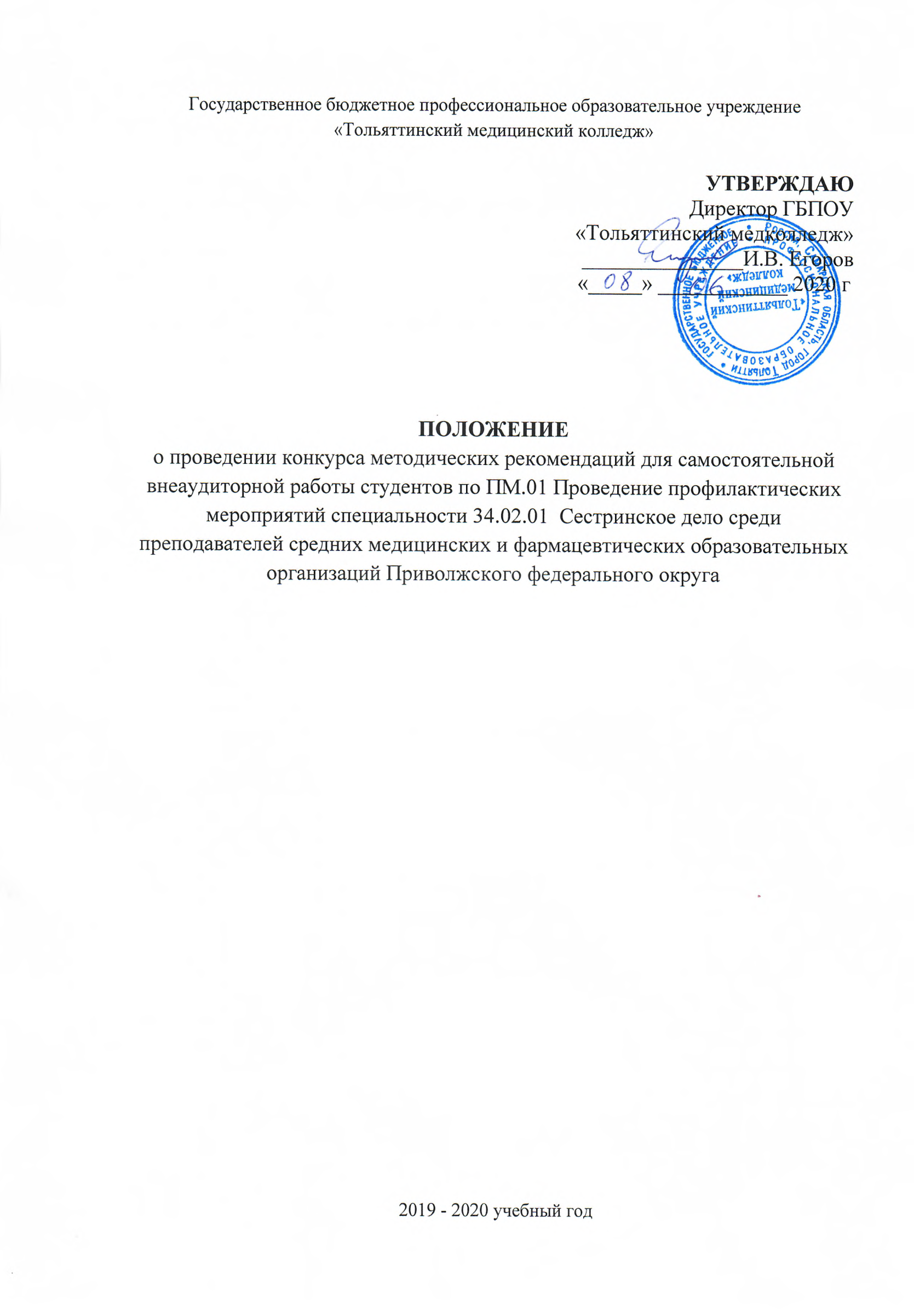 Общие положенияНастоящее положение определяет порядок организации и проведения конкурса методических рекомендаций для самостоятельной внеаудиторной работы студентов по ПМ.01 Проведение профилактических мероприятий специальности 34.02.01  Сестринское дело среди преподавателей средних медицинских и фармацевтических образовательных организаций Приволжского федерального округа (далее – Конкурс).Конкурс проводится в соответствии с планом работы Совета директоров средних медицинских и фармацевтических образовательных организаций Приволжского федерального округа на 2019-2020 учебный год.Организатор Конкурса – государственное бюджетное профессиональное образовательное учреждение «Тольяттинский медицинский колледж» (далее – ТМедК). Конкурс проводится на принципах добровольности, объективности, открытости, профессиональной взаимопомощи.Цель и задачи КонкурсаЦель Конкурса: развитие и активизация профессиональной компетентности преподавателей в организации самостоятельной аудиторной и внеаудиторной работы студентов, способствующей формированию общих и профессиональных компетенций при изучении профессиональных модулей.2.2 Задачи Конкурса:- совершенствование профессионального мастерства, развитие методического и творческого потенциала участников конкурса и педагогического коллектива Колледжа в целом;- обобщение и распространение успешного педагогического опыта использования современных образовательных технологий для формирования и развития общих и профессиональных компетенций обучающихся;- знакомство начинающих преподавателей с лучшими методическими рекомендациями для аудиторной и внеаудиторной самостоятельной работы студентов;- расширение и совершенствование системы аудиторной и внеаудиторной самостоятельной работы с обучающимися.Организация проведения Конкурса3.1 Конкурс проводится в три этапа:– первый этап: с 08 июня 2020 года по 19 июня 2020 года –приём конкурсных материалов, формирование списка конкурсантов;– второй этап: с 22 июня 2020 года по 26  июня 2020 года – работа жюри, оценка конкурсных материалов;- третий этап: 29-30 июня 2020 подведение итоговКонкурс проводится в заочной форме.Для организации и проведения Конкурса создается оргкомитет3.3.1 Оргкомитет осуществляет общее руководство и проведение Конкурса. Состав оргкомитета определяется приказом директора ТМедК.3.4 Вся информация о проведении Конкурса и условиях участия в нем размещается на официальном сайте ТМедК http://www.tmc-tlt.ru в разделе «Деятельность».3.4.1 Результаты Конкурса будут размещены на сайте ТМедК 30.06.2020.3.5 Контакты организационного комитета: Потомкина Оксана Викторовна, методист ТМедК – 8-917-945-60-82.Условия участия в Конкурсе4.1 К участию в Конкурсе приглашаются преподаватели ПМ.01 Проведение профилактических мероприятий. 4.2 Количество работ не более трех от образовательной организации и филиалов, допускается соавторство не более двух человек. 4.3 Участие в Конкурсе является добровольным.4.4 Для участия в Конкурсе необходимо направить конкурсную работу и заявку (Приложение 2) не позднее 19 июня 2020 года в оргкомитет на электронный адрес colmedtlt.metod@yandex.ru с пометкой «Конкурс». Филиалы направляют заявку отдельно от основной организации. Название файла должно содержать слово «заявка», фамилию участника и сокращенное название ПОО или филиала (например, заявка Иванов ТМедК).4.5 Отправляя заявку на участие в Конкурсе, участник даёт согласие на обработку своих персональных данных и размещение в сети Интернет: ФИО, наименования ПОО, достижений участника в Конкурсе. 4.6 Преподаватели ТМедК могут принимать участие в Конкурсе. Оценка результатов участия преподавателей основного структурного подразделения ТМедК производится вне зачета. Оценка результатов преподавателей филиалов ТМедК производится на общих основаниях.4.7 Участие в Конкурсе бесплатное.5. Технические требования к оформлению конкурсных работ5.1. Технические требования к оформлению материалов:Страницы текста методических рекомендаций должны соответствовать формату А4 (210*297 мм). Поля страницы: верхнее – 1,5 см,  правое – 1,5 см, левое – 2,5 см, нижнее – 1,5 см. Красная строка – .Весь текст набирается в текстовом редакторе Word 2003 или Word 2007. Шрифт Times New Roman, кегль 14, через 1,5 интервала.В таблицах – шрифт Times New Roman, кегль 12, через 1 интервал. Таблицы не копируются, набираются самостоятельно.Ориентация листа – «книжная» При наличии таблиц допустима «альбомная» ориентация листа.В тексте методических рекомендаций, в том числе в таблицах – выравнивание по ширине, расстановка переносов автоматически (кроме титульного листа). Заголовки – печатать жирным курсивом, выравнивание по центру.Нумерация страниц – внизу страницы, по центру, кроме титульного листа.5.2. Конкурсная работа должна содержать:– титульный лист (Приложение 1);– пояснительную записку;– теоретический материал по рассматриваемой теме (при необходимости);– задания для самостоятельной внеаудиторной работы;– эталоны ответов на задания для самостоятельной работы ;– список рекомендуемых источников.Оценка и подведение итогов Конкурса6.1 Результаты Конкурса подводятся членами экспертной комиссии, оформляются протоколом, в котором указывается количество баллов, набранных каждым участником. Результаты определяются по сумме баллов, полученных участниками.6.2 По итогам проведения Конкурса определяются победители, занявшие I, II и III места.6.3 Участники, занявшие по итогам Конкурса I, II, III места, награждаются дипломами победителя и призеров, остальные участники получают сертификаты.6.4 Конкурсные материалы оцениваются по следующим критериям:– cоответствие содержания методических рекомендаций ФГОС СПО;– логичность расположения учебного материала;– наличие разноуровневых вариантов заданий, направленных на систематизацию учебного материала;– разнообразие заданий по форме и виду контроля;– доступность подачи материала для студентов;– техническое оформление;– отличительные  (индивидуальные) особенности.6.5 Состав экспертной комиссии:Потомкина Оксана Викторовна – методист;Фесенко Ирина Сергеевна – заведующий отделением по специальностям Акушерское дело, Лабораторная диагностика, Лечебное дело;Осянкина Наталья Владимировна – преподаватель высшей квалификационной категорииПотапова Мария Александровна – преподаватель профессионального модуля;Леваева Елена Владимировна – руководитель учебной и производственной практики;Куксова Наталья Евгеньевна – преподаватель высшей квалификационной категории.  Приложение 1Государственное бюджетное профессиональное образовательное учреждение «Тольяттинский медицинский колледж»Методические рекомендации для организации внеаудиторной самостоятельной работы обучающихся ПМ.01 Проведение профилактических мероприятийМДК.01.02 «Основы профилактики»Тема: «Профилактика заболеваний и нарушений репродуктивного здоровья»Составитель: Петрова М.М.2019 – 2020 учебный годПриложение 2Заявка на участие в Конкурсеметодических рекомендаций для самостоятельной внеаудиторной работы студентов по ПМ.01 Проведение профилактических мероприятий специальности 34.02.01  Сестринское дело среди преподавателей средних медицинских и фармацевтических образовательных организаций Приволжского федерального округаДата составления заявки Полное и сокращённое название профессиональной образовательной организации в соответствии с УставомФамилия, имя, отчество директора ОО (полностью)Фамилия, имя, отчество конкурсанта (полностью), контактный телефонФИО конкурсанта в родительном падижеE-mail для рассылки наградного материалаФИО и контактный телефон ответственного за составление заявки 